                                                        РЕШЕНИЕ№174                                                                               от 23 сентября 2019 годаО внесении изменений в структуру администрации  муниципального образования «Шиньшинское сельское поселение»  .      Руководствуясь ст.37 Федерального закона от 06 октября 2003 г.№131-ФЗ  «Об общих принципах организации местного самоуправления в Российской Федерации»,  Собрание депутатов муниципального образования «Шиньшинское сельское поселение»  РЕШАЕТ:1.Внести в структуру администрации муниципального образования «Шиньшинское  сельское поселение»,утвержденную решением Собрания депутатов муниципального образования «Шиньшинское сельское поселение»от 09 ноября 2009 года №2  ,следующие  изменения :-должность  ведущего специалиста заменить на должность главного специалиста;должность специалиста 1 категории заменить на должность главного специалиста.3.Настоящее    решение вступает в силу со дня  подписания.Глава муниципального образования«Шиньшинское сельское поселение»,председатель Собрания депутатов                           Р.М.Николаева Шенше ял кундем»муниципальный образованийын депутатше- влакын  Погынжо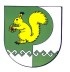 Собрание депутатовмуниципального образования«Шиньшинское сельское поселение»425 154 Морко район.Шенше ял, Петров  урем, 1вТелефон-влак: 9-61-97425 154, Моркинский район, село Шиньша, ул.Петрова, 1вТелефоны: 9-61-97